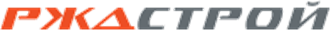 ____________________________________________________________________ИНФОРМАЦИОННОЕ СООБЩЕНИЕО ПРОДАЖЕ ИМУЩЕСТВА АО «РЖДСТРОЙ» БЕЗ ОБЪЯВЛЕНИЯ ЦЕНЫ В ЭЛЕКТРОННОЙ ФОРМЕ № 819Э___________________________________________ (г. Москва, 2021 г.)УТВЕРЖДАЮПредседатель конкурснойкомиссии АО «РЖДстрой»____________В.А. Сасалин                                                                                                         «   » __________ 2021 г.Предмет ПроцедурыОбщие сведения об организации и участии в ПроцедуреТребования к Претендентам для участия в ПроцедуреЗаявка и иные документы для участия в ПроцедуреПорядок проведения ПроцедурыПорядок заключения договора купли-продажи Предмет ПроцедурыАкционерное общество «РЖДстрой» (далее - АО «РЖДстрой»)– проводит процедуру продажи имущества без объявления цены в электронной форме № 819Э (далее – Процедура) на право заключения договора купли-продажи следующего принадлежащего АО «РЖДстрой» на праве собственности  имущества: Лот № 1: объекты недвижимого и неотъемлемого движимого имущества, расположенные по адресу: Республика Татарстан, Зеленодольский муниципальный район, пгт. Васильево, ул. Первомайская, 26:Существующие ограничения (обременения) права: не зарегистрировано. АО «РЖДстрой» уведомляет, что объект недвижимого имущества, указанный в п.10 перечня недвижимого имущества (Котельная, назначение: нежилое, 2- этажный (подземных этажей -0), инв.№ 92: 228:002:0000 11810, лит. С, кадастровый (или условный) номер: 16:20:170101:525) с подключенными к нему сетями газораспределения (внутренними и наружными), оборудованием и техническими устройствами является опасным производственным объектом (ОПО) (наименование ОПО по свидетельству о регистрации - «Сеть газопотребления», Свидетельство о регистрации: А01-09126 (серия, номер), выдано 01.11.2018г.). Сведения, характеризующие состав ОПО приведены в Приложении к настоящему сообщению. Права и обязанности покупателя имущества, связанные с передачей Покупателю опасного производственного объекта, определяются  Договором купли-продажи.Имущественный комплекс размещен на земельном участке общей площадью                                     42 340,00 кв.м, который находится в полосе отвода Горьковской железной дороги. Земельный участок общей площадью 49 594 кв.м принадлежит на праве собственности Российской Федерации, передан в аренду ОАО «РЖД». Право пользования АО «РЖДстрой» земельным участком площадью 42 340,00 кв.м осуществляется на основании договора субаренды с ОАО «РЖД». Категория земель: земли населенных пунктов. Разрешенное использование: для использования в целях обеспечения деятельности организаций и эксплуатации объектов железнодорожного транспорта.В соответствии с п.1 ст.35 Земельного кодекса Российской Федерации, при переходе права собственности на здание, сооружение, находящиеся на чужом земельном участке, к другому лицу оно имеет право на использование соответствующей части земельного участка, занятой зданием, сооружением и необходимой для их использования.  В отношении части земельного участка, предоставленного в субаренду, установлены ограничения в использовании. Содержание ограничений и границы зон действия ограничений приведены в прилагаемой к настоящему информационному сообщению схеме (Схема зон с ограничениями в использовании части земельного участка под объектами недвижимого имущества, расположенными по адресу: Республика Татарстан, Зеленодольский муниципальный район, пгт. Васильево, ул. Первомайская, 26).Лот № 2: объекты недвижимого и неотъемлемого имущества, расположенные по адресу: Нижегородская область, Шахунский район, город Шахунья, улица Деповская, дом 10:Существующие ограничения (обременения) права: не зарегистрировано.Объекты недвижимости размещены на земельном участке площадью 22 788 кв.м, являющемся частью земельного участка общей площадью 769 440 кв.м (кадастровый номер 52:03:0120018:10) в полосе отвода Горьковской железной дороги – филиала ОАО «РЖД». Земельный участок общей площадью 769 440 кв.м принадлежит на праве собственности Российской Федерации, передан в аренду ОАО «РЖД». Право пользования АО «РЖДстрой» частью земельного участка площадью 22 788 кв.м осуществляется на основании договора субаренды с ОАО «РЖД». Категория земель: земли промышленности, энергетики, транспорта, связи, радиовещания, телевидения, информатики, земли для обеспечения космической деятельности, земли обороны, безопасности и земли иного специального назначения. Разрешенное использование: для размещения железнодорожных путей и их конструктивных элементовВ соответствии с п.1 ст.35 Земельного кодекса Российской Федерации, при переходе права собственности на здание, сооружение, находящиеся на чужом земельном участке, к другому лицу оно имеет право на использование соответствующей части земельного участка, занятой зданием, сооружением и необходимой для их использования. Продавец обязуется оказывать содействие Покупателю в последующем заключении с соответствующими филиалами ОАО «РЖД» договора субаренды земельного участка (части земельного участка) в соответствии с законодательством РФ.Объекты частично переданы в краткосрочную аренду, а именно:- Гараж на 5 автомашин (нежилое), 522,10, кв.м.;	- Пристрой к гаражу на 2 бокса (нежилое), 150,2 кв.м.- Нежилое (боксы холодные для автомобилей), 139,30 кв.м.Начальная цена продажи имущества не устанавливается.Общие сведения об организации и участии в ПроцедуреОбщие сведения о ПроцедуреДата и время проведения процедуры «18» февраля 2022 г. в 9 часов 00 минут по московскому времени.Процедура проводится в электронной форме с использованием электронной торговой площадки ООО «РТС-тендер» www.rts-tender.ru (далее - ЭТП, сайт ЭТП).Дата начала приема заявок для участия в Процедуре (далее - Заявка): с момента опубликования информационного сообщения по процедуре на сайте ЭТП «16» декабря 2021 г.2.1.3.	Дата и время окончания приема Заявок: «11» февраля 2022 г. в 12 часов 00 минут по московскому времени.2.1.4.	Лицо, желающее принять участие в Процедуре, является претендентом на участие в Процедуре (далее - Претендент).2.1.5. Для участия в Процедуре Претендентам необходимо пройти процедуру регистрации в соответствии с Регламентом электронной площадки, размещенном на сайте ЭТП.Регистрации на электронной площадке подлежат Претенденты, ранее не зарегистрированные на электронной площадке или регистрация которых на электронной площадке была ими прекращена.2.1.6. Для принятия участия в Процедуре Претенденту необходимо внести Задаток, в соответствии с разделом 4 настоящего Информационного сообщения.Размер Задатка составляет:- по лоту № 1 - 100 000,00 (сто тысяч рублей 00 копеек);- по лоту № 2 - 100 000,00 (сто тысяч рублей 00 копеек);Претендент обеспечивает поступление задатка в срок с 16.12.2021 по 11.02.2022.2.1.7. Информационное сообщение и иная информация о Процедуре размещаются на сайте ЭТП, на официальном сайте АО «РЖДстрой» - www.rzdstroy.ru (в разделе «Объявленные торги»).Рассмотрение ЗаявокПрием Заявок на ЭТП заканчивается в день и время, указанные в п. 2.1.3 Информационного сообщения.Рассматриваются только те Заявки Претендентов, которые направлены на ЭТП в сроки, указанные в пунктах п. 2.1.2 и 2.1.3 Информационного сообщения.По итогам рассмотрения документов, представленных Претендентом(ами) в соответствии с п. 4.4 Информационного сообщения, Экспертной группой принимается решение о допуске Претендента(ов) к участию в Процедуре (признании Претендента(ов) участником(ами) Процедуры; далее - Участник) или об отказе в допуске Претендента(ов) к участию в Процедуре с обоснованием такого решения).Решение, указанное в абзаце 1 настоящего пункта, оформляется протоколом заседания Экспертной группы о допуске Претендентов к участию в Процедуре с обоснованием такого решения.Указанный протокол должен в обязательном порядке содержать информацию о предмете Процедуры и допуске Претендента(ов) к участию в Процедуре (признании Претендента(ов) Участником(ами) или об отказе в допуске Претендента(ов) к участию в Процедуре с обоснованием такого решения (с ссылкой на одно или несколько оснований, указанных в п. 3.3. Информационного сообщения). Протокол также может содержать иную информацию.Получение дополнительной информацииПретенденты и Участники Процедуры могут запросить у Организатора дополнительную информацию по объекту продажи. Для получения информации необходимо направить письмо на электронный адрес realty@rzdstroy.ru, а также позвонить по телефону +7(499) 266-88-15 не позднее, чем за 10 календарных дней до даты окончания приема заявок.Получить подробную информацию об Объекте(ах) имущества также можно позвонив по телефону +7 (499) 260-34-32 (доб. 1142), контактное лицо – Самсонов Денис Александрович, либо направив запрос в электронной форме через сайт ЭТП.Получить подробную информацию о Процедуре можно позвонив Организатору по телефону +7 (499) 260-34-32 (доб. 1273), контактное лицо -  Кощеева Камила Анатольевна, e-mail: KosheevaKA@rzdstroy.ru.2.4. Разъяснение Информационного сообщенияДля разъяснения положений Информационного сообщения лица, зарегистрированные на ЭТП, обращаются с запросами в электронной форме. Запрос направляется Организатору через сайт ЭТП.Запрос может быть направлен с момента начала приема Заявок и не позднее, чем за 7 (семь) календарных дней до окончания срока подачи Заявок.Разъяснения предоставляются в течение 5 (пяти) рабочих дней со дня поступления запроса.Организатор обязан разместить разъяснения в соответствии с пунктом 2.1.6 Информационного сообщения не позднее чем в течение 3 (трех) дней со дня предоставления разъяснений без указания информации о лице, от которого поступил запрос.Переписка, связанная с проведением Процедуры, осуществляется на русском языке.Внесение изменений и дополнений в извещение о проведении Процедуры, отмена ПроцедурыВ любое время, но не позднее чем за 3 (три) рабочих дня до даты окончания подачи заявок, Конкурсная комиссия, на основании ходатайства Организатора и/или Продавца, вправе внести любые дополнения и (или) изменения в форму извещения по процедуре  на ЭТП, в том числе изменить дату и время окончания подачи и рассмотрения заявок претендентов, а также подведения итогов (проведения продажи) процедуры.Дополнения и изменения в извещение о проведении Процедуры и в Информационное сообщение размещаются в соответствии с п. 2.1.6 Информационного сообщения.Организатор, на основании соответствующего решения Конкурсной комиссии, вправе отменить проведение Процедуры в любой момент до даты подведения итогов Процедуры без объяснения причин, не неся при этом никакой ответственности перед Претендентами/Участниками. Уведомление об отмене проведения Процедуры размещается не позднее 3 (трех) рабочих дней с даты принятия соответствующего решения в соответствии с п. 2.1.6 Информационного сообщения.Организатор и Заказчик не берут на себя обязательств по уведомлению Претендентов/Участников о дополнениях, изменениях, разъяснениях в Информационное сообщение и (или) извещение о проведении Процедуры, а также по уведомлению Претендентов/Участников об отмене проведения Процедуры, об итогах Процедуры и не несут ответственности в случаях, когда Претендент/Участник не осведомлены о внесенных изменениях, дополнениях, разъяснениях, а также уведомлениях при условии их надлежащего размещения в соответствии с п. 2.1.6 Информационного сообщения.Требования к Претендентам для участия в Процедуре Для принятия участия в Процедуре Претендент должен быть юридическим лицом с любой организационно-правовой формой, формой собственности и местом нахождения, физическим лицом, в том числе индивидуальным предпринимателем, или субъектом гражданского права, указанным в пункте 1 статьи 124 Гражданского кодекса Российской Федерации.Претендент должен соответствовать следующим требованиям:не находиться в процессе ликвидации;не быть признанным несостоятельным (банкротом);экономическая деятельность Претендента не должна быть приостановлена;у Претендента отсутствуют неисполненные обязательства перед АО «РЖДстрой»;Претендент не причинял вреда имуществу АО «РЖДстрой». Претендент не допускается к участию в Процедуре по следующим основаниям:а) представленные документы не подтверждают право Претендента на ведение хозяйственной деятельности на территории РФ; б) представлен не полный комплект документов, установленный п.4.4 Информационного сообщения;в) представлена недостоверная информация, которая может существенно повлиять на решение о допуске Претендента к участию в Процедуре;г) представленные документы оформлены ненадлежащим образом; д) заявка подана или подписана неуполномоченным лицом; е) претендент не соответствует требованиям, указанным в п. 3.2 настоящего Информационного сообщения.4. Заявка и иные документы для участия в Процедуре Заявки могут быть поданы на электронную площадку с даты и времени начала подачи (приема) Заявок, указанных в п.2.1.2 Информационного сообщения, до времени и даты окончания подачи (приема) Заявок, указанных в п.2.1.3 Информационного сообщения.Зарегистрированная заявка является поступившим Продавцу предложением (офертой) Претендента, выражающим намерение Претендента считать себя лицом, заключившим с Продавцом договора купли-продажи имущества по предлагаемой Претендентом цене. Заявка подается путем заполнения форм, предусмотренных Информационным сообщением, с приложением электронных образов документов (документов на бумажном носителе, преобразованных в электронно-цифровую форму путем сканирования с сохранением их реквизитов). Подача Заявки на участие в Процедуре означает согласие Претендента с условиями проведения Процедуры и заключения договора купли-продажи по итогам Процедуры (для физических и юридических лиц) и принятие им обязательств соблюдать эти условия. За несоблюдение требований настоящего Информационного сообщения, условий проведения Процедуры Претендент может быть не допущен к участию в Процедуре, а его заявка отклонена. Заявка на участие в Процедуре состоит из следующих документов:4.4.1. Заявка на участие в Процедуре юридических лиц должна содержать следующие документы:- заявка по форме согласно приложению № 1 к настоящему информационному сообщению;- анкета Претендента (Приложение № 2 к настоящему информационному сообщению);- предложение о цене имущества (документ, оформленный по форме приложения № 4 к настоящему информационному сообщению).Предложение о цене имущества должно содержать стоимость, за которую претендент готов выкупить объект продажи у Продавца. Стоимость имущества указывается претендентом с учетом НДС. Претендент вправе подать только одно предложение по цене имущества, которое не может быть изменено;- учредительные документы в последней редакции с учетом всех изменений и дополнений, зарегистрированные в установленном порядке (предоставляет каждое юридическое лицо, выступающее на стороне одного Претендента);- свидетельство о государственной регистрации;- свидетельство о внесении записи в Единый государственный реестр юридических лиц о юридическом лице, зарегистрированном до 1 июля 2002 года;- свидетельство о постановке на учет в налоговом органе;- гарантийное письмо Претендента, подписанное уполномоченным лицом, подтверждающее отсутствие у Претендента задолженности по уплате (перечислению) обязательных платежей в государственные внебюджетные фонды по форме приложения № 5 к настоящему информационному сообщению (представляет каждое юридическое лицо, выступающее на стороне Претендента);- выписку из Единого государственного реестра юридических лиц, выданную в установленном порядке не ранее чем за 30 календарных дней до размещения извещения о проведении Процедуры (предоставляет каждое юридическое лицо, выступающее на стороне одного Претендента); - доверенность на сотрудника, подписавшего заявку на участие в Процедуре, на право принимать обязательства от имени Претендента (в случае отсутствия полномочий по уставу) с приложением документов, подтверждающих полномочия лица, выдавшего доверенность; - протокол/решение или другой документ о назначении должностных лиц, имеющих право действовать от имени Претендента, в том числе совершать в установленном порядке сделки от имени Претендента, без доверенности;- годовую бухгалтерскую (финансовую) отчетность, а именно: бухгалтерский баланс и отчет о финансовых результатах за один последний завершенный отчетный период (финансовый год), по результатам которого указанная отчетность представлялась в ИФНС.;- документ, подтверждающий одобрение крупной сделки уполномоченным органом управления юридического лица в случае подачи заявки на участие в Процедуре, если цена приобретения имущества, указанная Претендентом в его предложении о цене имущества, составляет 25 и более процентов балансовой стоимости активов по данным бухгалтерской отчетности на последнюю отчетную дату (в соответствии с ФЗ от 26.12.1995г. № 208-ФЗ «Об акционерных обществах», в ред. от 30.12.2004г., и ФЗ от 08.02.1998г. № 14-ФЗ «Об обществах с ограниченной ответственностью», в ред. от 30.12.2004г.); - копия действующей банковской карточки с образцами подписей уполномоченных лиц, заверенная банком;- документы, раскрывающие информацию в отношении всей цепочки собственников Претендента, включая бенефициаров (в том числе конечных), с подтверждением соответствующими документами. Предоставить документы: учредительный договор, выписка из ЕГРЮЛ, ЕГРИП, реестр акционеров, выписка из списка участников юридического лица, приказ о назначении, договор доверительного управления (Приложение № 6 к настоящему информационному сообщению).4.4.2. Заявка на участие в Процедуре индивидуальных предпринимателей должна содержать следующие документы:- заявка по форме согласно приложению № 1 к настоящему информационному сообщению;- анкета Претендента (Приложение № 3 к настоящему информационному сообщению);- предложение о цене имущества (документ, оформленный по форме приложения № 4 к настоящему информационному сообщению).Предложение о цене имущества должно содержать стоимость, за которую претендент готов выкупить объект продажи у Продавца. Стоимость имущества  указывается претендентом с учетом НДС. Претендент вправе подать только одно предложение по цене имущества, которое не может быть изменено;- свидетельство о государственной регистрации в качестве индивидуального предпринимателя;- свидетельство о внесении записи в Единый государственный реестр индивидуальных предпринимателей, зарегистрированном до 1 июля 2002 года;- свидетельство о постановке на учет в налоговом органе;- гарантийное письмо Претендента, подписанное уполномоченным лицом, подтверждающее отсутствие у Претендента задолженности по уплате (перечислению) обязательных платежей в государственные внебюджетные фонды по форме приложения № 5 к настоящему информационному сообщению (представляет каждое лицо, выступающее на стороне Претендента);- выписку из Единого государственного реестра индивидуальных предпринимателей, выданную в установленном порядке не ранее чем за 30 календарных дней до размещения извещения о проведении Процедуры (предоставляет каждое лицо, выступающее на стороне одного Претендента); - доверенность на сотрудника, подписавшего Процедурную заявку, на право принимать обязательства от имени Претендента, с приложением документов, подтверждающих полномочия лица, выдавшего доверенность.4.4.3. Заявка на участие в Процедуре физических лиц должна содержать следующие документы:- заявка по форме согласно приложению № 1 к настоящему информационному сообщению;- анкета Претендента (Приложение № 3 к настоящему информационному сообщению);- предложение о цене имущества (документ, оформленный по форме приложения № 4 к настоящему информационному сообщению).Предложение о цене имущества должно содержать стоимость, за которую претендент готов выкупить объект продажи у Продавца. Стоимость имущества  указывается претендентом с учетом НДС. Претендент вправе подать только одно предложение по цене имущества, которое не может быть изменено.- свидетельство о постановке на учет в налоговом органе;- гарантийное письмо Претендента, подписанное уполномоченным лицом, подтверждающее отсутствие у Претендента задолженности по уплате (перечислению) обязательных платежей в государственные внебюджетные фонды по форме приложения № 5 к настоящему информационному сообщению (представляет каждое физическое лицо, выступающее на стороне Претендента);- копию паспорта (предоставляет каждое физическое лицо, выступающее на стороне одного Претендента).4.5. Претендент/Участник самостоятельно несет все расходы и убытки, связанные с подготовкой и подачей Документов для участия в Процедуре, участием в Процедуре и заключением договора (в случае победы в Процедуре). Продавец и (или) Организатор не несут никакой ответственности по расходам и убыткам, которые могут возникнуть в таких случаях.4.6. Документы, указанные в п. 4.4 Информационного сообщения, представляются на русском языке (с приложением описи). К документам на иностранном языке прилагается нотариально заверенный перевод на русский язык. Претендент может подать только одну Заявку для участия в Процедуре (лоте).  Документы для участия в Процедуре, имеющие в составе заявку на участие в Процедуре, не соответствующую форме, предусмотренной Информационным сообщением (приложение № 1 к информационному сообщению) не рассматриваются. По истечении срока подачи Заявок Претенденты не имеют возможности подать Заявку.Претендент не вправе отозвать зарегистрированную заявку.Претендент вправе вносить изменения в зарегистрированную заявку (за исключением изменения предложения о цене приобретения имущества). Для внесения изменений в поданную Заявку необходимо следовать положениям для пользователя на сайте ЭТП.Претендент вправе подать только одно предложение о цене приобретения имущества, которое не может быть изменено.Никакие изменения не могут быть внесены в Заявку после окончания срока подачи Заявок.5. Порядок проведения Процедуры5.1. По результатам рассмотрения заявок и прилагаемых к ним документов Конкурсная комиссия заказчика принимает по каждой зарегистрированной заявке отдельное решение о рассмотрении предложения о цене имущества. 5.2. Заказчик вправе отклонить предложение участника о цене приобретения имущества (а равно отклонить все поступившие предложения о цене приобретения имущества). Заказчик вправе отклонить предложение участника о цене приобретения имущества, в том числе в случае, если предложение Претендента о цене приобретения имущества меньше установленного нормативными актами Продавца, решениями уполномоченного органа управления Продавца размера минимальной цены имущества, по которой оно может быть реализовано по итогам продажи имущества без объявления цены. Победителем Процедуры, с которым заключается договор, признается  (с учетом пункта 5.2):5.3.1. при принятии к рассмотрению одного предложения о цене приобретения имущества – Претендент, подавший это предложение;5.3.2. при принятии к рассмотрению нескольких предложений о цене приобретения имущества – Претендент, предложивший наибольшую цену за продаваемое имущество;5.3.3. при принятии к рассмотрению нескольких одинаковых предложений о цене приобретения имущества – претендент, заявка которого была зарегистрирована на ЭТП ранее других.5.4. Процедура признается несостоявшейся:в случае отсутствия Заявок:если на дату и время окончания приема Заявок не поступило ни одной Заявки; если по результатам рассмотрения поданых заявок ни одна из поданных Заявок не допущена к участию в Процедуре;б) все допущенные к рассмотрению предложения о цене приобретения имущества были отклонены Комиссией в соответствии с п. 5.2 Информационного сообщения.5.6. Решение Продавца о признании Претендента победителем процедуры (лота) и заключении с ним договора оформляется в протоколе о подведении итогов процедуры (лота).5.7. Протокол об итогах продажи имущества без объявления цены содержит следующую информацию:1)	дату подписания протокола;2)	номер процедуры, номер лота, сведения о реализуемом имуществе, позволяющие его индивидуализировать (спецификация лота);3)	количество поданных заявок на участие в продаже, а также сведения о дате и времени регистрации каждой такой заявки;4)	сведения об отказе в принятии заявок с указанием причин отказа;5)	сведения о рассмотренных предложениях о цене приобретения имущества с указанием подавших их претендентов;6)	порядковые номера заявок на участие в продаже и сведения о поданных претендентами предложений о цене приобретения имущества;7)	причины, по которым продажа признана несостоявшейся, в случае признания ее таковой;8)	сведения о покупателе имущества;9)	сведения о цене приобретения имущества, предложенной покупателем;10)	иные необходимые сведения.Порядок заключения договора(ов) купли-продажи В течение 10 (десяти) рабочих дней с даты проведения Процедуры на ЭТП Продавец и победитель Процедуры заключают договор купли-продажи имущества (далее - Договор) по типовой форме (приложение № 7 к информационному сообщению). Получить подробную информацию о порядке заключения Договора можно позвонив Заказчику по телефону: +7 (499) 260-34-32 (доб.1180), контактное лицо – Шестаева Кристина Александровна. Адрес места нахождения Заказчика: 105005, г. Москва, переулок Елизаветинский, д.12, стр. 1 (Служба недвижимого имущества).Продавец вправе отказаться от заключения (подписания) договора в случае, если победитель процедуры с которым принято решение о заключении договора, в установленный срок:а) уклонился и/или отказался от заключения договора;б) не представил в установленный срок подписанный со своей стороны договор;в) не представил информационную справку, содержащую сведения о владельцах, включая конечных бенефициаров, или представил указанные сведения не в полном объеме, либо без приложения подтверждающих документов. Продавец и Организатор не несут ответственности за любые убытки, вызванные отказом от заключения Договора по основанию, предусмотренному настоящим пунктом.При уклонении от заключения договора в установленный срок, победитель процедуры, с которым принято решение о заключении договора, утрачивает право на заключение такого договора. При наличии оснований, указанных в пункте 6.3. при уклонении или отказе победителя от заключения договора, Продавец вправе заключить договор с Претендентом, предложение которого о цене было наибольшим после предложения победителя. В случае если победитель Процедуры уклоняется от исполнения условий заключенного Договора купли-продажи, в том числе касающихся внесения платы в установленный Договором срок, Продавец вправе в одностороннем внесудебном порядке отказаться от исполнения Договора полностью. Заказчик вправе заключить Договор с Претендентом, предложение которого о цене сделки было наибольшим после предложения победителя (в случае уклонения или отказа победителя от заключения Договора в срок, установленный документацией для проведения торгов, а также в случае отказа АО «РЖДстрой» в одностороннем порядке от исполнения Договора с победителем торгов в соответствии с законодательством Российской Федерации).Приложение № 1к Информационному сообщению На бланке ПретендентаЗ А Я В К А_______________  (наименование претендента) на участие в процедуре продажи имущества без объявления цены в электронной форме № ___Лот№____(указать реквизиты процедуры¸ лота процедуры)В Комиссию АО «РЖДстрой»Будучи уполномоченным представлять и действовать от имени ________________ (далее – Претендент) (указать наименование претендента или, в случае участия нескольких лиц на стороне одного претендента, наименования таких лиц), а также полностью изучив Информационное сообщение, я, нижеподписавшийся, настоящим подаю заявку на участие  в процедуре без объявления цены в электронной форме № ____   Лот № ____(далее – Процедура) по определению покупателей имущества АО «РЖДстрой».Продавцу настоящим предоставляются полномочия запрашивать информацию или проводить исследования с целью изучения отчетов, документов и сведений, представленных в связи с настоящей заявкой, и обращаться к обслуживаемым нас банкам и клиентам за разъяснениями относительно финансовых и технических вопросов. Заявка служит также разрешением любому лицу или уполномоченному представителю любой организации, на которую содержится ссылка в сопровождающей документации, представлять любую информацию, которую Вы сочтете необходимой для проверки заявлений и сведений, содержащихся в данной заявке, или относящихся к ресурсам, опыту и компетенции Претендента.Продавец может связаться со следующими лицами для получения дальнейшей информации:Настоящим подтверждается, что _________(наименование претендента) ознакомилось(ся) с условиями Информационного сообщения, с ними согласно(ен) и возражений не имеет.В частности, _______ (наименование претендента), подавая настоящую заявку, согласно(ен) с тем, что:-результаты рассмотрения заявки зависят от проверки всех данных, представленных ______________ (наименование претендента), а также иных сведений, имеющихся в распоряжении Продавца;-за любую ошибку или упущение в представленной __________________ (наименование претендента) заявке ответственность целиком и полностью будет лежать на __________________ (наименование претендента);- процедура может быть прекращена в порядке, предусмотренном Информационным сообщением без объяснения причин. В случае признания _________ (наименование претендента) победителем мы обязуемся:Подписать договор(ы) на условиях настоящей заявки на участие в Процедуре и на условиях, объявленных в Информационном сообщении.Исполнять обязанности, предусмотренные заключенным договором, строго в соответствии с требованиями такого договора. Не вносить в договор изменения, не предусмотренные условиями Информационного сообщения  о проведении Процедуры.Настоящим подтверждаем, что:- ________(наименование претендента, лиц, выступающих на стороне претендента) не находится в процессе ликвидации;- в отношении ________ (наименование претендента, лиц, выступающих на стороне претендента) не открыто конкурсное производство;- на имущество ________ (наименование претендента, лиц, выступающих на стороне претендента) не наложен арест, экономическая деятельность не приостановлена;- у ________(наименование претендента, лиц, выступающих на стороне претендента) отсутствуют неисполненные обязательства перед АО «РЖДстрой»;- ________(наименование претендента, лиц, выступающих на стороне претендента) не причиняло вреда имуществу АО «РЖДстрой».Настоящим ________ (наименование претендента, лиц, выступающих на стороне претендента) подтверждаем, что при подготовке заявки на участие в аукционе обеспечили соблюдение требований Федерального закона Российской Федерации от 27 июля 2006 г. № 152-ФЗ «О персональных данных», в том числе о получении согласий и направлении уведомлений, необходимых для передачи и обработки персональных данных субъектов персональных данных, указанных в заявке, в целях проведения аукциона._______ (указывается ФИО лица, подписавшего Заявку) даю согласие на обработку всех своих персональных данных, указанных в заявке, в соответствии с требованиями законодательства Российской Федерации, в целях проведения аукциона.Нижеподписавшийся удостоверяет, что сделанные заявления и сведения, представленные в настоящей заявке, являются полными, точными и верными.В подтверждение этого прилагаем все необходимые документы.Представитель, имеющий полномочия подписать заявку на участие от имени__________________________________________________________________(полное наименование участника)___________________________________________Печать (при  наличии) 			(должность, подпись, ФИО)«____» _________ 20__ г. Приложение № 2  к Информационному сообщениюАнкета Претендента (юридического лица) на участие в процедуре продажи имущества без объявления цены в электронной форме *1. Наименование организации, претендующей на участие в Процедуре:____________________________________________________________________________2. Реквизиты организации: адрес, телефон, телефакс, электронная почта:____________________________________________________________________________3. Банковские реквизиты организации:4. Профиль деятельности организации: ____________________________________________________________________________5. Дата, место и орган регистрации: ____________________________________________________________________________6. Организационно-правовая форма:____________________________________________________________________________7. Головная организация (при ее наличии), сведения о дате создания, месте регистрации, руководитель, адрес, телефон____________________________________________________________________________8. Уставный капитал (при его наличии): ____________________________________________________________________________9. Сведения об учредителях, участниках, акционерах Претендента и распределении долей: ____________________________________________________________________________10. Сведения о руководителях (Ф.И.О. основных руководителей и руководителей подразделений, гражданство):____________________________________________________________________________11. Финансирующие банки: ____________________________________________________________________________12. Аудиторские организации:____________________________________________________________________________Подпись руководителя организации Подпись главного бухгалтераМ.П.* - В случае несоответствия документа форме Участник может быть не допущен к участию в торгах. Приложение № 3   к Информационному сообщениюАнкета Претендента (физического лица) на участие в процедуре продажи имущества без объявления цены в электронной форме *1. ФИО лица, претендующего на участие в Процедуре:____________________________________________________________________________2. Паспортные данные: ____________________________________________________________________________3. ИНН (физ. лица/индивидуального предпринимателя): ____________________________________________________________________________4. Адрес места регистрации: ____________________________________________________________________________5. Фактический адрес: ____________________________________________________________________________6. Контактные данные (телефон, телефакс, электронная почта): ____________________________________________________________________________7. Банковские реквизиты:8. Краткая справка о деятельности организации:** ____________________________________________________________________________9. Финансирующие банки:** ____________________________________________________________________________10. Аудиторские организации:**____________________________________________________________________________11. Реквизиты (номер, дата) документов о регистрации:**_________________________________________________________________________Подпись 					ФИОМ.П.*** - В случае несоответствия документа форме Участник может быть не допущен к участию в торгах.** - заполняется индивидуальными предпринимателямиПриложение № 4к Информационному сообщениюПредложение о цене имущества, подаваемое для участия в процедуре без объявления цены в электронной форме ____________________ (указать реквизиты процедуры¸ лота процедуры)1. ____________________________________________________________ ________________________________________________(далее – претендент).(указать полностью ФИО – для физического лица; полное наименовании юридического лица (индивидуального предпринимателя) в соответствии со сведениями, содержащимися в ЕГРЮЛ (ЕГРИП) – для юридического лица (индивидуального предпринимателя).2. Представитель (уполномоченное лицо) претендента (ФИО)__________ ____________________________________________________________________ действующий на основании (учредительных документов, доверенности) ___________________________________ от «___»_____________20__ г. № ___.просит принять настоящее предложение о цене имущества, подаваемое в составе Заявки на участие в процедуре продажи имущества без объявления цены, принадлежащего(их) АО «РЖДстрой» на праве собственности следующих объекта(ов) имущества: - _____________________________(название и адрес объекта прописью) и считать ценой, по которой претендент обязуется заключить договор купли-продажи в случае признания его победителем указанной процедуры или единственным допущенным претендентом, с которым принято решение о заключении договора, и которую претендент обязуется  уплатить Продавцу за приобретение указанных объекта(ов) имущества, равной ___________________________________________ рублей с учётом НДС (указать цену цифрами и прописью)./______________/____________________________________________________/подпись и полностью ФИО претендента (уполномоченного лица) <1>____________________________	<1> юридическими  лицами дополнительно указывается наименование должности лица, подписавшего заявку.              М.П.Приложение № 5 к Информационному сообщениюГарантийное письмоДата, номерНастоящим,  я,  (ФИО, должность) (наименование Претендента или лица, выступающего на стороне Претендента), и действующий на основании Устава гарантирую и подтверждаю, что у _______ (наименование Претендента или лица, выступающего на стороне Претендента)____ отсутствуют задолженности по уплате налогов, страховых взносов и обязательных платежей в государственные внебюджетные фонды.Также подтверждаю, что сделанные заявления об отсутствии задолженностей  (наименование Претендента или лица, выступающего на стороне Претендента) по уплате налогов, страховых взносов и обязательных платежей в государственные внебюджетные фонды являются полными, точными и верными.Должность                                                                      (ФИО, Подпись)М.П.Приложение № 6 к Информационному сообщениюПриложение № 7   к Информационному сообщениюПроект(ы) договора(ов)Представлен в Приложении к  извещению
№Наименование объектаПлощадь, протяжен-ность, кв.м./м/м.п.№ свидетельства, датаНедвижимое имуществоНедвижимое имуществоНедвижимое имуществоНедвижимое имущество1Бытовой корпус на 190 чел., назначение: нежилое здание, 3- этажный (подземных этажей – 1),  инв.№ 92: 228:002:0000 11660, лит. Б,  кадастровый (или условный) номер: 16:20:010160:96935,0016-АН 616010 от 19.08.20142Гараж на 5 автомашин с аккумуляторной, назначение нежилое,  1- этажный (подземных этажей – 0),  инв.№ 92: 228:002:0000 11670, лит. Н1, Н2,  кадастровый (или условный) номер: 16:20:010160:891 488,9016-АН 616013 от 19.08.20143Гараж на базе назначение нежилое,  1- этажный (подземных этажей – 0),  инв.№ 92: 228:002:0000 11670, лит. Н, кадастровый (или условный) номер: 16:20:010160:891 488,9016-АН 616013 от 19.08.20144Здание кладовой на базе, назначение нежилое,  2- этажный (подземных этажей – 0),  инв.№ 92: 228:002:0000 11750, лит. К,  кадастровый (или условный) номер: 16:20:010160:100386,4016-АН 616019 от 19.08.20145Здание механических мастерских на базе, назначение: производственное,  1- этажный (подземных этажей – 0),  инв.№ 92: 228:002:0000 11770, лит. М,  кадастровый (или условный) номер: 16:20:010160:258761,5016-АН 616014 от 19.08.20146Проходная, назначение: нежилое,  1- этажный (подземных этажей – 0),  инв.№ 92: 228:002:0000 11690, лит. В,  кадастровый (или условный) номер: 16:20:010160:9513,1016-АН 616011 от 19.08.20147Здание старой прорабки, назначение: нежилое, 1- этажный (подземных этажей -0), инв.№ 92: 228:002:0000 11790, лит. П,  кадастровый (или условный) номер: 16:20:010160:102133,4016-АН 615997 от 19.08.20148Здание столярных мастерских на базе, назначение: нежилое здание, 1- этажный (подземных этажей -0), инв.№ 92: 228:002:0000 11800, лит. Р, Р1,  кадастровый (или условный) номер: 16:20:170101:524433,2016-АН 663073 от 03.09.20149Канализационно-насосная станция, назначение: нежилое здание, 1- этажный (подземных этажей -0), инв.№ 92: 228:002:000 11730, лит. З,  кадастровый (или условный) номер: 16:20:010160:9955,3016-АН 616007 от 19.08.201410Котельная, назначение: нежилое, 2- этажный (подземных этажей -0), инв.№ 92: 228:002:0000 11810, лит. С,  кадастровый (или условный) номер: 16:20:170101:525603,3016-АН 616005 от 19.08.201411Производственный корпус для изготовления железобетонных изделий с пристройками, назначение: нежилое, 5- этажный (подземных этажей -0), инв.№ 92: 228:002:0000 11680, лит. А, А1, А2,А3,  кадастровый (или условный) номер: 16:20:010160:902 525,9016-АН 616012 от 19.08.201412Склад для хранения лакокрасочных материалов, назначение: нежилое, 1 - этажный (подземных этажей - 0),  инв.№ 92: 228:002:0000 11740, лит. И,  кадастровый (или условный) номер: 16:20:010160:10624,8016-АН 616017 от 19.08.201413Склад кирпичный, назначение: нежилое, 1 - этажный (подземных этажей - 0),  инв.№ 92: 228:002:0000 11780, лит. О,  кадастровый (или условный) номер: 16:20:010160:25661,5016-АН 616015 от 19.08.201414Склад оборудования, назначение: нежилое, 1 - этажный (подземных этажей - 0),  инв.№ 92: 228:002:0000 11760, лит. Л, кадастровый (или условный) номер: 16:20:010160:101537,4016-АН 616018 от 19.08.201415Склад для хранения кислорода, назначение: нежилое, 1 - этажный (подземных этажей - 0),  инв.№ 92: 228:002:0000 11760, лит. Л1,Л2,  кадастровый (или условный) номер: 16:20:010160:101537,4016-АН 616018 от 19.08.201416Склад под горючее, назначение: нежилое, 1 - этажный (подземных этажей - 0),  инв.№ 92: 228:002:0000 11720, лит. Ж,  кадастровый (или условный) номер: 16:20:010160:9814,8016-АН 616008 от 19.08.201417Трансформаторная подстанция, назначение: нежилое здание, 1 - этажный (подземных этажей 0),  инв.№ 92: 228:002:0000 11820, лит. Т,  кадастровый (или условный) номер: 16:20:170101:49340,5016-АН 616006 от 19.08.201418Артезианская скважина, назначение: нежилое, глубина 30 м, инв.№ 92: 228:002:0000 17390, лит. V,  кадастровый (или условный) номер: 16:20:170101:66030,0016-АН 616001 от 19.08.201419Бензоколонка, назначение: нежилое, 1 - этажный (подземных этажей 0), инв.№ 92: 228:002:0000 17410, лит. IX,  кадастровый (или условный) номер: 16:20:170101:67763,0016-АА 615998 от 19.08.201420Маслораздаточная колонка,  назначение: нежилое , 1 - этажный (подземных этажей  - 0), инв.№ 92: 228:002:0000 17400, лит. VIII,  кадастровый (или условный) номер: 16:20:170101:6763 94616-АН 615999 от 19.08.201421Металлическая мачта осветительная 18 метровая, назначение: нежилое, высота 18м., инв. №92:228:002:000017370, лит. VII,  кадастровый (или условный) номер: 16:20:170101:55218,0016-АН 663072 от 03.09.201422Оборудование склада цемента на 360 тн, назначение: производственное (подземных этажей  - 1), инв.№ 92: 228:002:0000 17440, лит. XII,  кадастровый (или условный) номер: 16:20:170101:66475,8016-АН 616000 от 19.08.201423Пожарная емкость из железобетона подземная 110 куб.м. назначение: нежилое , 1- этажный (подземных этажей  - 0), инв.№ 92: 228:002:0000 17380, лит. X,  кадастровый (или условный) номер: 16:20:170101:568110,0016-АН 616003 от 19.08.201424Пропарочная камера, назначение: нежилое, инв.№ 92: 228:002:0000 17320, лит. I,  кадастровый (или условный) номер: 16:20:170101:659126,3016-АН 616002 от 19.08.201425Склад инертных материалов железобетонный, назначение: производственное (подземных этажей – 0), инв.№ 92: 228:002:0000 17420, лит. VI,  кадастровый (или условный) номер: 16:20:170101:554906,0016-АН 616004 от 19.08.201426Красный уголок на базе МП-33, лит. Д, инв. № 92:228:002:000011700, кадастровый № 16:20:010160:97307,816-АН 616009 от 19.08.2014г.27Здание конторы, лит. Е, инв. № 92:228:002:000011710, кадастровый № 16:20:010160:115178,816-АН 616016 от 19.08.2014г.Неотъемлемое имуществоНеотъемлемое имуществоНеотъемлемое имуществоНеотъемлемое имущество№ НаименованиеНаименованиеНаименование1Забор на территории МП-33 (2013 г)Забор на территории МП-33 (2013 г)Забор на территории МП-33 (2013 г)2Котел ДЕ4-14Котел ДЕ4-14Котел ДЕ4-143Котел ДЕ4-14Котел ДЕ4-14Котел ДЕ4-144Модульная газовая котельнаяМодульная газовая котельнаяМодульная газовая котельная5Силовая кабельная линияСиловая кабельная линияСиловая кабельная линия6Трансформатор ТМ380-55-95Трансформатор ТМ380-55-95Трансформатор ТМ380-55-957Трансформаторная подстанция КТТрансформаторная подстанция КТТрансформаторная подстанция КТ8Щиты автоматики ЩК-2Щиты автоматики ЩК-2Щиты автоматики ЩК-29Щиты автоматики ЩК-2Щиты автоматики ЩК-2Щиты автоматики ЩК-210Щиты управленияЩиты управленияЩиты управления11Щиты управленияЩиты управленияЩиты управления12Щиты управленияЩиты управленияЩиты управления13Щиты управления ЗД-1Щиты управления ЗД-1Щиты управления ЗД-114Щиты управления ЗД-1Щиты управления ЗД-1Щиты управления ЗД-115Щиты управления ЗД-1Щиты управления ЗД-1Щиты управления ЗД-116ЭлектрощитоваяЭлектрощитоваяЭлектрощитоваяНеотъемлемое движимое  имуществоНеотъемлемое движимое  имуществоНеотъемлемое движимое  имуществоНеотъемлемое движимое  имущество№ НаименованиеНаименованиеНаименование1АСУ пропарки на ПЭВМАСУ пропарки на ПЭВМАСУ пропарки на ПЭВМ2Бетономешалка СБ-138Бетономешалка СБ-138Бетономешалка СБ-1383Бетоносмеситель БП-525Бетоносмеситель БП-525Бетоносмеситель БП-5254ВлагомаслоотделительВлагомаслоотделительВлагомаслоотделитель5Воздухоохладитель 3х секционныВоздухоохладитель 3х секционныВоздухоохладитель 3х секционны6Воздухосборник V 6.3 м3,Р-8кгс/см2Воздухосборник V 6.3 м3,Р-8кгс/см2Воздухосборник V 6.3 м3,Р-8кгс/см27ГазоанализаторГазоанализаторГазоанализатор8ГазоанализаторГазоанализаторГазоанализатор9Датчик утечки газаДатчик утечки газаДатчик утечки газа10Дозатор весовой АВДЖ-425/1200мДозатор весовой АВДЖ-425/1200мДозатор весовой АВДЖ-425/1200м11Дозатор весовой АВДЖ-425/1200мДозатор весовой АВДЖ-425/1200мДозатор весовой АВДЖ-425/1200м12Дозатор весовой АВДЖ-425/120м,Дозатор весовой АВДЖ-425/120м,Дозатор весовой АВДЖ-425/120м,13Измер.комплекс расхода газа,Измер.комплекс расхода газа,Измер.комплекс расхода газа,14Компрессор 6ВКСМ 25/8Компрессор 6ВКСМ 25/8Компрессор 6ВКСМ 25/815Компрессор воздушный поршневойКомпрессор воздушный поршневойКомпрессор воздушный поршневой16Компрессор ВП-103 20/8Компрессор ВП-103 20/8Компрессор ВП-103 20/817Конвейер ленточный В-650Конвейер ленточный В-650Конвейер ленточный В-65018Конвейер ленточный ТК-14Конвейер ленточный ТК-14Конвейер ленточный ТК-1419Кран мостовойКран мостовойКран мостовой20Кран мостовой эл.10тн пролет8мКран мостовой эл.10тн пролет8мКран мостовой эл.10тн пролет8м21Кран мостовой электрическийКран мостовой электрическийКран мостовой электрический22Мостовой эл.кранМостовой эл.кранМостовой эл.кран23Насос Д200/36Насос Д200/36Насос Д200/3624Насос КМ-80-50-200Насос КМ-80-50-200Насос КМ-80-50-20025Насос КМ-80-50-200Насос КМ-80-50-200Насос КМ-80-50-20026Насос Н401УНасос Н401УНасос Н401У27Насос типа "х" х-50-32-125ДНасос типа "х" х-50-32-125ДНасос типа "х" х-50-32-125Д28Насос фекальный СМ-100-65Насос фекальный СМ-100-65Насос фекальный СМ-100-6529Насос ЦНСГ 38/132Насос ЦНСГ 38/132Насос ЦНСГ 38/13230Насос ЭЦВ 6-16-75Насос ЭЦВ 6-16-75Насос ЭЦВ 6-16-7531Подогреватель п/водяной 1-32-7Подогреватель п/водяной 1-32-7Подогреватель п/водяной 1-32-732Подогреватель п/водяной 1-53-7Подогреватель п/водяной 1-53-7Подогреватель п/водяной 1-53-733Сигнализатор СОУ-1Сигнализатор СОУ-1Сигнализатор СОУ-134Сигнализатор СОУ-1Сигнализатор СОУ-1Сигнализатор СОУ-135Сигнализатор СОУ-1,Сигнализатор СОУ-1,Сигнализатор СОУ-1,36Силовая сборка С-9514Силовая сборка С-9514Силовая сборка С-951437Теплообменник пластинчатый ТС-16Теплообменник пластинчатый ТС-16Теплообменник пластинчатый ТС-1638Теплообменник пластинчатый ТС-16Теплообменник пластинчатый ТС-16Теплообменник пластинчатый ТС-1639Термозапорный и электромагнитный клапан на котельной МП-33Термозапорный и электромагнитный клапан на котельной МП-33Термозапорный и электромагнитный клапан на котельной МП-3340Фильтр ионообменный параллельнФильтр ионообменный параллельнФильтр ионообменный параллельн41Фильтр ионообменный параллельнФильтр ионообменный параллельнФильтр ионообменный параллельн42Экономайзер ЭБ-2-9.4Экономайзер ЭБ-2-9.4Экономайзер ЭБ-2-9.443Экономайзер ЭБ-2-9.4Экономайзер ЭБ-2-9.4Экономайзер ЭБ-2-9.444Эл.насос ЦМФ-50-10Эл.насос ЦМФ-50-10Эл.насос ЦМФ-50-1045Электротельфер П/ч-1тн.Электротельфер П/ч-1тн.Электротельфер П/ч-1тн.46Электротельфер Т-166Электротельфер Т-166Электротельфер Т-16647ЭСТАКАДА ДЛЯ ХРАНЕНИЯ РЕМФОНДА И МЕТ. СКЛАД ГСМ ЭСТАКАДА ДЛЯ ХРАНЕНИЯ РЕМФОНДА И МЕТ. СКЛАД ГСМ ЭСТАКАДА ДЛЯ ХРАНЕНИЯ РЕМФОНДА И МЕТ. СКЛАД ГСМ 48Пропарочная камера № 1Пропарочная камера № 1Пропарочная камера № 149Пропарочная камера № 2Пропарочная камера № 2Пропарочная камера № 250Пропарочная камера № 3Пропарочная камера № 3Пропарочная камера № 351Жарочный шкаф 2ШЖЭ 0.34Жарочный шкаф 2ШЖЭ 0.34Жарочный шкаф 2ШЖЭ 0.3452Защитно-запальное устройствоЗащитно-запальное устройствоЗащитно-запальное устройство53Защитно-запальное устройствоЗащитно-запальное устройствоЗащитно-запальное устройство54Линия ППСЛиния ППСЛиния ППС55Пожарная сигнализация (здание гаража )Пожарная сигнализация (здание гаража )Пожарная сигнализация (здание гаража )56Пожарная сигнализация (здание механических мастерских)Пожарная сигнализация (здание механических мастерских)Пожарная сигнализация (здание механических мастерских)57Пожарная сигнализация (здание склада на базе МП№33)Пожарная сигнализация (здание склада на базе МП№33)Пожарная сигнализация (здание склада на базе МП№33)58Пожарная сигнализация (котельная МП№33)Пожарная сигнализация (котельная МП№33)Пожарная сигнализация (котельная МП№33)59Пожарная сигнализация (Пост охраны)Пожарная сигнализация (Пост охраны)Пожарная сигнализация (Пост охраны)60Пожарная сигнализация (производственный цех)Пожарная сигнализация (производственный цех)Пожарная сигнализация (производственный цех)61Пожарная сигнализация (столярный цех)Пожарная сигнализация (столярный цех)Пожарная сигнализация (столярный цех)62Пожарная сигнализация (электроцех в здании гаража МП№33)Пожарная сигнализация (электроцех в здании гаража МП№33)Пожарная сигнализация (электроцех в здании гаража МП№33)63Пожарная сигнализация компрессорной и котельной (РТ,п.г.т.Васильево,ул.Первомайская,д.26)Пожарная сигнализация компрессорной и котельной (РТ,п.г.т.Васильево,ул.Первомайская,д.26)Пожарная сигнализация компрессорной и котельной (РТ,п.г.т.Васильево,ул.Первомайская,д.26)64Пожарная сигнализация(гараж)Пожарная сигнализация(гараж)Пожарная сигнализация(гараж)65Пожарная сигнализация(контора)Пожарная сигнализация(контора)Пожарная сигнализация(контора)66Пожарная сигнализация(лаборат)Пожарная сигнализация(лаборат)Пожарная сигнализация(лаборат)67Прилавок холодильныйПрилавок холодильныйПрилавок холодильный68Пожарная сигнализация (Административно-бытовой корпус)Пожарная сигнализация (Административно-бытовой корпус)Пожарная сигнализация (Административно-бытовой корпус)№Наименование объектаПлощадь, протяжен-ность, кв.м./м/м.п.№ свидетельства, датаНедвижимое имуществоНедвижимое имуществоНедвижимое имуществоНедвижимое имущество1Гараж на 5 автомашин (нежилое).  этажность:1.  Кадастровый (или условный) номер: 52-52/21/010/2007-070522,1052-АВ №100758от 29.06.20072Нежилое (боксы холодные для автомобилей), этажность:1.  Кадастровый (или условный) номер: 52-52/21/010/2007-072139,3052-АВ №100754от 29.06.20073Нежилое (пристрой к складу),  этажность:1.  Кадастровый (или условный) номер: 52-52/21/010/2007-06451,7052-АВ №100756от 29.06.20074Нежилое (пристрой к складу),  этажность:1.  Кадастровый (или условный) номер: 52-52/21/010/2007-06556,6052-АВ №100755от 29.06.20075Нежилое здание (бытовой корпус),  этажность:2.  Кадастровый (или условный) номер: 52-52/21/010/2007-063144,8052-АВ №100760от 29.06.20076Нежилое здание (бытовой корпус),  этажность:2.  Кадастровый (или условный) номер: 52-52/21/010/2007-062418,3052-АВ №100759от 29.06.20077Нежилое здание (контора), этажность:2.  Кадастровый (или условный) номер: 52-52/21/010/2007-075302,5052-АВ №100763от 28.06.20078Нежилое здание (котельная),  этажность:1.  Кадастровый (или условный) номер: 52-52/21/010/2007-076326,0052-АВ №100757от 29.06.20079Нежилое здание (растворный узел), этажность: 3.  Кадастровый (или условный) номер: 52-52/21/010/2007-084323,9052-АВ №100767от 28.06.200710Нежилое здание (склад), этажность:1. Кадастровый (или условный) номер: 52-52/21/010/2007-073140,0052-АВ №100764от 28.06.200711Нежилое здание (столярный цех с сушилкой), этажность: 1.  Кадастровый (или условный) номер: 52-52/21/010/2007-061215,3052-АВ №100768от 28.06.200712Нежилое здание (электрощитовая), этажность:1. Кадастровый (или условный) номер: 52-52/21/010/2007-06814,8052-АВ №100766от 28.06.200713Нежилое пристроенное помещение (склад), этаж:1.  Кадастровый (или условный) номер: 52-52/21/010/2007-071168,0052-АВ №100762от 28.06.200714Пристрой к гаражу на 2 бокса (нежилое), этаж:2.  Кадастровый (или условный) номер: 52-52/21/010/2007-074150,2052-АВ №100761от 28.06.200715Подъездная дорога. Кадастровый (или условный) номер: 52-52/21/010/2007-066102,0052-АВ №100753от 29.06.200716Тепловые сети, производственное.  Кадастровый (или условный) номер: 52-52/21/010/2007-067140,0052-АВ №100765от 28.06.2007Неотъемлемое имуществоНеотъемлемое имуществоНеотъемлемое имуществоНеотъемлемое имущество№Наименование объектаНаименование объектаНаименование объекта1Пожарная сигнализация (здание гаража на 5 автомашин)Пожарная сигнализация (здание гаража на 5 автомашин)Пожарная сигнализация (здание гаража на 5 автомашин)2Пожарная сигнализация (пристрой к гаражу на 2 бокса)Пожарная сигнализация (пристрой к гаражу на 2 бокса)Пожарная сигнализация (пристрой к гаражу на 2 бокса)3Пожарная сигнализация (столярный цех с сушилкой)Пожарная сигнализация (столярный цех с сушилкой)Пожарная сигнализация (столярный цех с сушилкой)Справки по общим вопросамСправки по общим вопросамФИО Телефон  Факс  E-mail:Справки по финансовым вопросамСправки по финансовым вопросамФИО ТелефонФакс  E-mail:Полное наименование организации и организационно-правовая формаИНН / КППБанкРасчетный счетБИККорр. счетПолное наименование получателя (ФИО)ИНН получателяПолное наименование БанкаРасчетный счет/номер банковской карточки физического лицаПолное наименование БанкаБИК банкаКорр. Счет банка п/пИнформация о цепочке собственников контрагента, включая бенефициаров 
(в том числе, конечных)Информация о цепочке собственников контрагента, включая бенефициаров 
(в том числе, конечных)Информация о цепочке собственников контрагента, включая бенефициаров 
(в том числе, конечных)Информация о цепочке собственников контрагента, включая бенефициаров 
(в том числе, конечных)Информация о цепочке собственников контрагента, включая бенефициаров 
(в том числе, конечных)Информация о цепочке собственников контрагента, включая бенефициаров 
(в том числе, конечных)Информация о цепочке собственников контрагента, включая бенефициаров 
(в том числе, конечных)Информация о цепочке собственников контрагента, включая бенефициаров 
(в том числе, конечных) п/пИННОГРННаименование/ФИОАдрес регистрации, местонахождениясерия и номер документа, удостоверяющего личность (для физического лица)Руководитель/участник/ акционер/ бенефициарОснование, в силу которого лицо признается собственником, конечным бенефициарным собственникомИнформация о подтверждающих документах (наименование, реквизиты и т.д.)1234567910